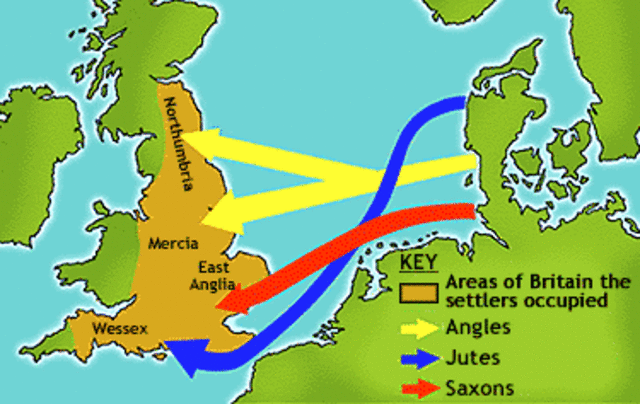 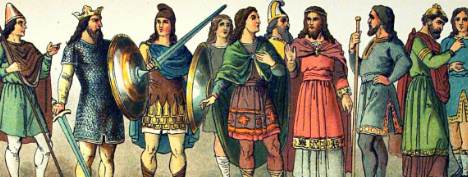 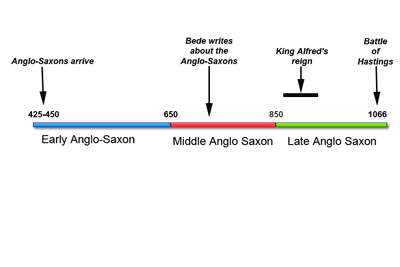 Year Group:4Subject:HistoryTerm:AutumnTopic:Anglo Saxons 1Links to Previous LearningWhat you should know:Label a timeline with key dates in the history of the Roman Empire. Label a timeline with events of the Anglo Saxon era.Know the key dates of Roman Britain.Name the emperors who came to Britain.When was Britain conquered by the Romans?When was Julius Caesar assassinated?What was the name of the first emperor of Rome?Name and show on a map the names of the Anglo-Saxon kingdoms.Know the key dates of Roman Britain.Name the emperors who came to Britain.When was Britain conquered by the Romans?When was Julius Caesar assassinated?What was the name of the first emperor of Rome?Name the reasons why Anglo Saxons came to England.Explain the impact and influence of the Romans on Britain.Use evidence to ask questions and find answers to questions about the past.Key VocabularyKey Vocabularyconquertook control of by forcemedievalthe period of European history paganrelating to beliefs that are not part of our major religionsdescendantsrelatives from later generationshistorical sourcepiece of writing from the pastprimary sourcean object from the past